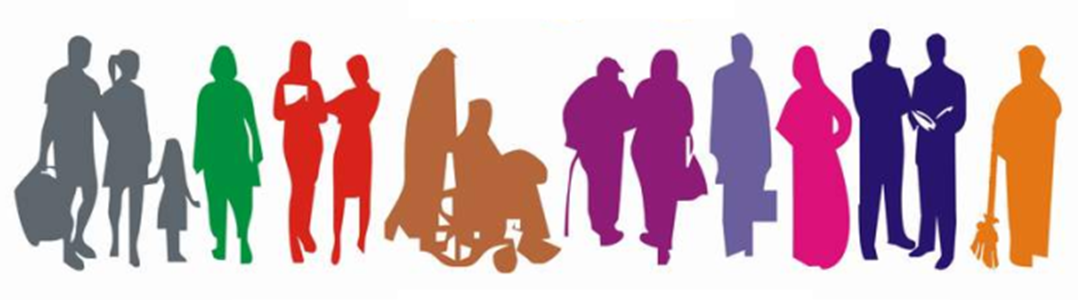 Student Equality Data 2016-2017Religious BeliefDescriptionCount%Roman Catholic896152.68%None325419.13%Not stated - MIS use only198611.68%Presbyterian Church in Ireland12297.23%Church of Ireland7294.29%Other Religion3962.33%Other Christian2511.48%Buddhist710.42%Methodist710.42%Muslim180.11%Jewish140.08%Hindu120.07%Other110.06%Sikh50.03%Baptist10.01%Grand Total17009100.00%Political OpinionDescriptionCount  %Not stated - MIS use only636737.43%Prefer not to say445226.17%Nationalist381922.45%Other12857.56%Unionist9735.72%None1130.66%Grand Total17009100.00%Racial GroupDescriptionCount%White1576692.69%-Not Stated - MIS use only9595.64%77.15%Mixed Ethnic Other780.46%6.28%Any Other Ethnic Group590.35%4.75%Black African410.24%3.30%Irish Traveller360.21%2.90%Chinese220.13%1.77%Indian180.11%1.45%Black Caribbean110.06%0.88%Black Other80.05%0.64%Bangladeshi60.04%0.48%Pakistani50.03%0.40%Grand Total17009100.00%100.00%AgeDescriptionCount%18 and under724342.58%19 to 30408224.00%31 to 40222513.08%41 to 5015999.40%51 to 6010095.93%61 and over8515.00%Total17009100.00%Marital StatusDescriptionCount%Single1185569.70%Not stated - MIS Use only221613.03%Married204612.03%Separated2871.69%Divorced/Dissolved2781.63%In a civil partnership1861.09%Widowed/Surviving partner1380.81%Other30.02%Grand Total17009100.00%Sexual OrientationDescriptionCount%Heterosexual/Straight1160168.21%Not Stated - MIS use only358021.05%Prefer not to say14358.44%Bisexual1821.07%Gay1300.76%Lesbian730.43%Other80.05%Grand Total17009100.00%GenderDescriptionCount%Female920754.13%Male780245.87%Grand Total17009100.00%GenderDescriptionCount%None1272174.79%Specific learning disability (eg dyslexia, dysgraphia)13217.77%Disability, Special Need or Medical Condition12127.13%Unknown4672.75%Mental health difficulty2281.34%Not Stated1871.10%Autistic spectrum disorder/Asperger's syndrome1861.09%Two or More1600.94%Unseen Disability (eg diabetes, epilepsy)1570.92%Wheelchair or mobility difficulty1450.85%Blind or partially sighted970.57%Other680.40%Deaf or hard of hearing600.35%Grand Total17009100.00%Dependant ChildDescriptionCount%No1533690.16%Yes16739.84%Grand Total17009100.00%Dependant AdultDescriptionCount%No1672698.34%Yes2831.66%Grand Total17009100.00%Community BackgroundDescriptionCount%Roman Catholic996858.60%Protestant285416.78%Not stated - MIS use only268515.79%No Religion11917.00%Other Christian2471.45%Non-Christian610.36%Other  30.02%Grand Total17009100.00%